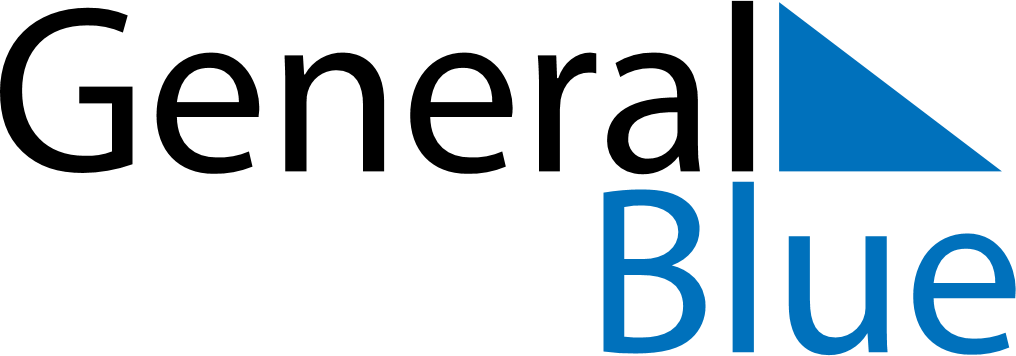 April 2024April 2024April 2024April 2024April 2024April 2024Watford City, North Dakota, United StatesWatford City, North Dakota, United StatesWatford City, North Dakota, United StatesWatford City, North Dakota, United StatesWatford City, North Dakota, United StatesWatford City, North Dakota, United StatesSunday Monday Tuesday Wednesday Thursday Friday Saturday 1 2 3 4 5 6 Sunrise: 7:31 AM Sunset: 8:22 PM Daylight: 12 hours and 51 minutes. Sunrise: 7:29 AM Sunset: 8:23 PM Daylight: 12 hours and 54 minutes. Sunrise: 7:27 AM Sunset: 8:25 PM Daylight: 12 hours and 58 minutes. Sunrise: 7:25 AM Sunset: 8:26 PM Daylight: 13 hours and 1 minute. Sunrise: 7:23 AM Sunset: 8:28 PM Daylight: 13 hours and 4 minutes. Sunrise: 7:21 AM Sunset: 8:29 PM Daylight: 13 hours and 8 minutes. 7 8 9 10 11 12 13 Sunrise: 7:19 AM Sunset: 8:31 PM Daylight: 13 hours and 11 minutes. Sunrise: 7:17 AM Sunset: 8:32 PM Daylight: 13 hours and 15 minutes. Sunrise: 7:15 AM Sunset: 8:33 PM Daylight: 13 hours and 18 minutes. Sunrise: 7:13 AM Sunset: 8:35 PM Daylight: 13 hours and 21 minutes. Sunrise: 7:11 AM Sunset: 8:36 PM Daylight: 13 hours and 25 minutes. Sunrise: 7:09 AM Sunset: 8:38 PM Daylight: 13 hours and 28 minutes. Sunrise: 7:07 AM Sunset: 8:39 PM Daylight: 13 hours and 32 minutes. 14 15 16 17 18 19 20 Sunrise: 7:05 AM Sunset: 8:41 PM Daylight: 13 hours and 35 minutes. Sunrise: 7:03 AM Sunset: 8:42 PM Daylight: 13 hours and 38 minutes. Sunrise: 7:01 AM Sunset: 8:43 PM Daylight: 13 hours and 42 minutes. Sunrise: 6:59 AM Sunset: 8:45 PM Daylight: 13 hours and 45 minutes. Sunrise: 6:58 AM Sunset: 8:46 PM Daylight: 13 hours and 48 minutes. Sunrise: 6:56 AM Sunset: 8:48 PM Daylight: 13 hours and 51 minutes. Sunrise: 6:54 AM Sunset: 8:49 PM Daylight: 13 hours and 55 minutes. 21 22 23 24 25 26 27 Sunrise: 6:52 AM Sunset: 8:51 PM Daylight: 13 hours and 58 minutes. Sunrise: 6:50 AM Sunset: 8:52 PM Daylight: 14 hours and 1 minute. Sunrise: 6:48 AM Sunset: 8:53 PM Daylight: 14 hours and 4 minutes. Sunrise: 6:47 AM Sunset: 8:55 PM Daylight: 14 hours and 8 minutes. Sunrise: 6:45 AM Sunset: 8:56 PM Daylight: 14 hours and 11 minutes. Sunrise: 6:43 AM Sunset: 8:58 PM Daylight: 14 hours and 14 minutes. Sunrise: 6:41 AM Sunset: 8:59 PM Daylight: 14 hours and 17 minutes. 28 29 30 Sunrise: 6:40 AM Sunset: 9:01 PM Daylight: 14 hours and 20 minutes. Sunrise: 6:38 AM Sunset: 9:02 PM Daylight: 14 hours and 23 minutes. Sunrise: 6:36 AM Sunset: 9:03 PM Daylight: 14 hours and 26 minutes. 